GPS  NEWSLETTERApr. 18, 2019Volume 19 – Number 16Visit us on the web: www.GPSFaith.com Visit us on Facebook: www.facebook.com/gpsfaith Know someone who would like to receive the GPS e-newsletter? Send us their email at info@gpsfaith.com.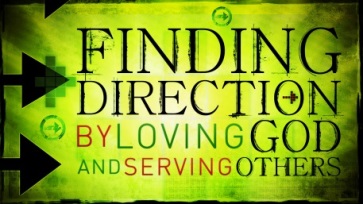 Finding Direction...Together we are a Faith Community. We believe we are at our best when we are committed to: Growing, Caring, Connecting, Serving, Giving and Leading.

Our Blog: We hope you'll join us for words of inspiration, wisdom or just plain musings of the GPS Faith Community staff. This week:  “A Future of Faith”By Julie Barthels, GPS member  READ MORE...
Missed a sermon? Click here to listen to our archives.

Coming up this week: Sunday, Apr 21st: EASTER WORSHIP 9 am and 10:45 amTuesday, Apr. 23rd: Senior Center - 10 amWednesday, Apr. 24th: Bible Study - 11 am	Yarn Group - 1 pmFriday, Apr. 26th: Adult Game Night - 6:30 pmSunday, Apr 28th: WORSHIP 9 am and 10:45 am	Sunday School 8:45 am; Confirmation 10:30 am
VOTING ON PASTORAL CANDIDATE: We invite everyone to come meet our pastoral candidate on Saturday, May 4th at 10 am. Following this meet and greet, members will vote on offering a call to be the pastor of GPS. Must be present and a member to vote.GPS INVESTMENT ACCOUNT: Anyone have access to stock you can transfer? Thanks to a members urging, we have set up an Investment Account. What does this mean? If you have stock investments you can make a transfer to GPS. Not only will you avoid tax payments by cashing yourself, but you will also get the tax benefit of making a donation to a non-profit. All of this while supporting the ministry we are called into together as GPS Faith Community! Can you make a donation and help us thrive in ministry with the resources we need for all that God is calling us into? If you have questions, contact the GPS office for more information!EASTER LILIES: Thank you to those who purchased Easter lilies to decorate our church. You can pick them up after either worship.GPS Events and ActivitiesPlease submit information for the bulletin and/or e-newsletter no later than Wednesday morning for inclusion that week. Information should be sent to NewsEd@GPSFaith.com. HELPING HANDS PANTRY: The Helping Hands Food Panty is in need of a few new helpers! GPS takes a Thursday shift once a month from 12-3, to volunteer, you must be able to lift 20-30 pounds. If you are interested or would like more info, please talk with Mike Hotopp. NEEDS? Have you seen our new bulletin board near the coffee cart? See a need, fill a need, is a program designed by our Social Ministry team to help GPS members and visitors take care of each other in their time of need. If you have a need or see a need around church or in the community, please fill out a card with your contact information and hang it up. If you see a card hanging that you can help fill -be it by yourself, with your family or with a small group, please take it and contact the individual. Ask any member of the Social Ministry team for more info if you have questions!PROM PICTURES- Join the Social Ministry Team on Sat. April 27th from 1-6 pm as we open our door to the community and offer our space for Harlem students and families to take prom pictures. This event was so appreciated last year and the more GPS hands here to help, the better! Contact Nicole with any questions 815-319-2182. Wear your GPS shirts if you have one!MAPLE TEACHER APPRECIATION WEEK MAY 5-9: Our Social Ministry team is busy planning ways to support the staff at Maple, watch the lobby sign-ups for ways to help!SUNDAY SCHOOL: Teachers and helpers are needed! Lessons provided. Sign up in the foyer. Email sundayschool@gpsfaith.com for info. GENSLER GIFT CARD SALES at GPS will begin soon and run through Mother's Day. Gift cards are $25 each and will be available for purchase between worship services. Help support the youth of GPS as you buy your flowers and plants! Or give them as gifts! Planning on making a larger purchase for mulch, trees, etc.? Let us know and we can coordinate getting you a gift card for a larger amount so you can still support GPS.AND JOIN US FOR THESE ONGOING GPS ACTIVITIESEMAIL PRAYER CHAIN: Want to be added to our email prayer chain to pray during the week for the joys and concerns of fellow GPSers? Email prayer@gpsfaith.com to add your email to the list.MINISTRY TEAMS: If you are interested in helping with GPS, join one of our Ministry Teams. Choose from Prayer and Care, Social Ministry, Worship, Building and Grounds, Special Events or Community Life. SPRING PRAYER SERVICE Be sure to join us for worship on Sunday, April 7th for our spring prayer service. Have friends or family who are in need of prayer? Invite them to join you.FAITHFUL READERS BOOK CLUB: Do you enjoy reading good books and meeting with others to talk about what you’ve read?  Then Faithful Readers Book Club is for you!  This is a mixed group of couples and singles who meet at GPS once a month.  All meetings begin at 7:00 p.m. and last about an hour. Below is the upcoming schedule of books and meeting dates.  All are welcome!Thursday, May 16 – Bear Town by Fredrik Backman                                                                  Thursday, June 20 – The Rent Collector by Camron WrightWOMEN’S BIBLE STUDY: Women are invited to join us on the first Tuesday of the month 6:30 – 8:00 pm for a Bible study and discussion. We are currently discussing The Story of Ruth. Books are available in the church office for $5.00. No advance preparation needed, just show up. The next meeting is Tuesday, May 7th.EMPTY NESTERS: Are you an empty nester looking to connect with others from GPS?  In a new chapter of life, not yet seniors. A new group is forming and you are invited.  Contact Kim for more info Kimhonzel@att.net   
 
TOP BOX FOODS: Top Box Foods is a non-profit bringing high quality meat and produce to communities at very reduced prices.  Anyone can purchase.  First come, first served, see the sample boxes, make your purchase (cash, credit card, Link/Snap) take your receipt to the truck and get your food.  Every 1st Saturday, 9:00-10:30 am.  Be sure to pre-Order at www.topboxfoods.com/express/shop-boxes.   The next Top Box Foods day at GPS is Saturday, May 4th at 9:00-10:15 am. Pre-orders are due May 1st at topboxfoods.com/express/shop-boxes.
YARN GROUP: Meets at GPS every other Wednesday beginning November 8th from 1 - 3 pm. Bring your yarn craft along or learn how to knit if you’re new to the craft!  Check the GPS Calendar if you're unsure about the date.

ADULT CARDS AND GAME NIGHTS:  Do you like playing cards and games? Join us for a night of fun and games. We meet the 1st & 3rd Fridays of the month at 6:30 pm. in the youth room at GPS. Bring a easy snack to share and your own non-alcoholic beverage. We will meet April 26th at our usual time, 6:30 pm.
SECOND SUNDAY: High school youth are invited to Katie’s Cup every second Sunday of the month from 7-8:30 pm for worship, games, & more.

DAYTIME BIBLE STUDY: Open to all. Wednesdays at 11 am. 

COLLEGE CARE BOXES: As finals time approaches, we'll be sending care boxes to our college students. Donations of treats and shoe boxes are needed. Have a college student? Sign them up to receive a box. Contact Kim Honzel with any questions or donations.SENIOR CENTER: All seniors (and anyone who is young at heart) are invited to join us for a few hours each Tuesday for games, cards, entertainment, and fellowship from 10 am to 2 pm. Lunch will be offered for $5 or bring your own. Contact info@gpsfaith.com for more information.

THE BREAKFAST CLUB: For all who have experienced loss. We meet the 2nd Saturday of the month at 9 am at Sophia's Restaurant (5467 Bridge St, Roscoe.) Order off the menu. For info contact info@gpsfaith.com.  

RAINBOW CONNECTION: For LGBTQI Christians and their allies. We meet for fun and fellowship. Contact rainbow@gpsfaith.com for information.

CONFIRMATION: Worship at 9:00 then class begins at 10:30 on the 2nd and 4th Sundays of the month. Register your 6th-8th grader on the GPS website http://gpsfaith.com/finding-direction/confirmation.

SUNDAY AM VOLUNTEERS: Sign up to help with hospitality on Sundays. Sign up to bring treats, help at the host table and set up communion.  Check the Volunteer Table. Help as an usher, greeter or to hand out bulletins as you join us each week. Take a job tag as you come into church.Other NewsWONDERING WHAT’S NEXT IN THE CALL PROCESS? See the announcement about meeting with and voting on our pastoral candidate.  If you have questions, contact Matt Blecker at callcommittee@gpsfaith.com. If you have questions, contact Matt Blecker at callcommittee@gpsfaith.com.Opportunities to Serve in the CommunityCommunity Events and ProgramsCHECK OUT ALL THE GREAT THINGS HAPPENING AT KATIE’S CUP: Visit www.KatiesCup.com.SATURDAY MUSIC AT KATIE’S CUP, 12:15 - 1:45 pm - A favorite of both patrons and musicians! Take a break each Saturday, and catch great acoustic sounds from a wide variety of area musicians. How to Reach UsFOR PRAYER: If you have concerns you wish to have lifted up in prayer please notify the prayerline by email at prayer@gpsfaith.com, call the church office at (779) 221-8491 or fill out a prayer slip available at the Prayer and Care table at the back of the worship area. 

HOSPITALIZED? If you are in the hospital and would like to be on our prayer chain or have a pastoral visit, you must call the church office at (779) 221-8491. Also, please notify the hospital of your affiliation with GPS Faith Community when you check in.

MEAL TRAIN:  Would you be willing to bring an occasional meal to other GPS folks in a time of joy or need?  Sign-up and join our growing list of volunteers.  Requests are emailed out as needed, and you can always say no if the timing is not right for you. Need a meal? email prayer@gpsfaith.com or call the church office!

CONTACT THE GPS STAFF OR LEADERSHIP:
Monica Proefrock,  Family, Children, & Youth Ministry Director, Monica@gpsfaith.com
Volunteer Angela Wedding, Financial Secretary: Angela@gpsfaith.com
TJ Hill, Worship Leader, TJ@gpsfaith.com
Leadership Team: Leadership@gpsfaith.com
Compass: Compass@gpsfaith.com
Pathwayz: Pathwayz@gpsfaith.com
Confirmation: Monica@gpsfaith.com
Bulletin and Newsletter volunteer: Pat Hendren, Newsed@gpsfaith.com